FormålKost og ernæringsforbundet er en partipolitisk uavhengig yrkesorganisasjon i arbeidstakerorganisasjonen Delta. Forbundet skal være en pådriver for bedre matomsorg i Norge, og skal verne om medlemmenes felles interesser.Visjon Best på matomsorg! HovedmålKost- og ernæringsforbundets arbeid består av fire strategiske hovedområder, der bærekraft er en fellesnevner. YrkesutøverperspektivetSamfunnsperspektivetArbeidstakerperspektivetKost- og ernæringsforbundet som organisasjonDelmål1	YrkesutøverperspektivetVi arbeider for at samfunnet og arbeidsgivere ser verdien i at mat- og ernæringskompetansen er så nær brukeren som muligVi arbeider for at innholdet i ernæringskokkfaget opprettholdes og videreutviklesVi arbeider for økt rekruttering til matfagene generelt, og til ernæringskokkfaget spesieltVi arbeider for at det skal etableres en videreutdanning for faglærte ernæringskokker, på høyskole- eller universitetsnivåVi søker allianser med myndigheter, organisasjoner og relevante fagmiljøer, som gir medlemmene økt innflytelse2 	SamfunnsperspektivetVi har en overordnet satsing på bærekraftige måltider, i henhold til FNs bærekraftmålVi arbeider for å være en seriøs og tydelig samfunnsaktør, og en naturlig samarbeidspartner innen offentlig matomsorgVi arbeider for bedre folkehelse, i samarbeid med myndigheter, organisasjoner, næringsmiddelindustrien og forskningsmiljøerVi arbeider for god kvalitet på offentlige måltider i alle livets faser, fra skole og barnehage til sykehus og eldreomsorgVi søker allianser og samarbeid med myndigheter og organisasjoner i store saker, for å oppnå bedre resultater enn ved å stå aleneVi bidrar med fagkunnskap i råd, utvalg og høringer, og har god dialog med de politiske partieneVi arbeider for å være en tydelig stemme i den offentlige debattenVi arbeider for å bedre den globale folkehelsen gjennom medlemsskap i EFAD (European Federation of the Associations of Dietitians) og ICDA (International Confederation of Dietetic Associations)3	ArbeidstakerperspektivetVi arbeider for et tettere samarbeid med Delta, sentralt og lokalt, som kommer medlemmene til godeVi arbeider for at økt kompetanse skal lønne segVi arbeider for at medlemmenes rettigheter og interesser på arbeidsplassen blir ivaretattVi arbeider for å rekruttere yngre arbeidstakere, med aktiv bruk av sosiale medierVi arbeider for å øke organisasjonsgraden blant kjøkkenansatte i offentlig og privat sektor 4	Kost- og ernæringsforbundet som organisasjon Vi arbeider for at forbundet skal være en attraktiv medlemsorganisasjon gjennom høy måloppnåelseVi arbeider for å være den ledende og samlende forening innen matomsorgens ulike fagområderVi arbeider for å bruke digitale kanaler for å holde kontakt med medlemmene, og for å nå ut i mediaVi arbeider for å etablere fylkeslag flere steder i landetVi arbeider for å ha et aktivitets- og kompetansetilbud som møter medlemmenes behovI samarbeid med Delta arbeider vi for en stabil medlemsvekst Vi arbeider for Kjøkkenskriveren skal være Norges fremste tidsskrift innen offentlig matomsorg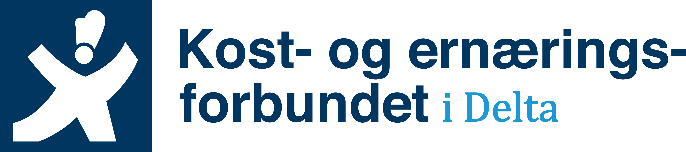 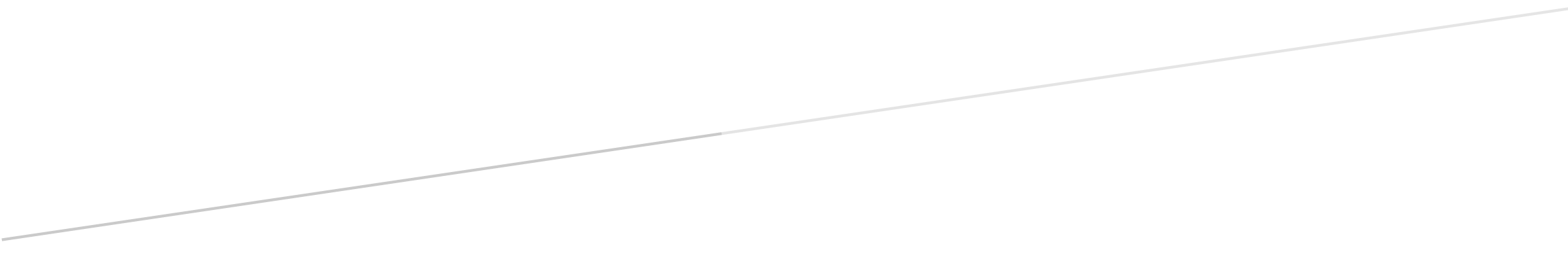 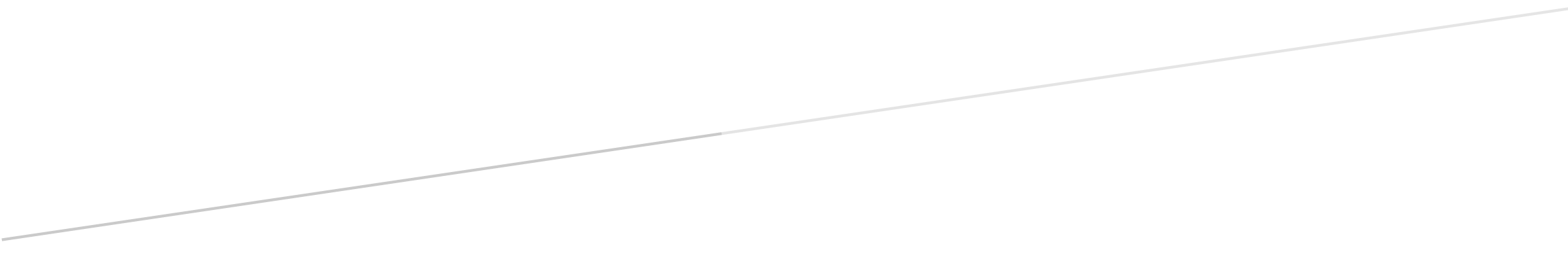 